                      «День работника культуры-2021»Накануне профессионального праздника в Культурно - досуговом центре Кущёвского сельского поселения состоялось торжественное мероприятие, посвященное чествованию работников культуры.  По-весеннему яркое и блистательное убранство велком - зоны настроило гостей на праздничный  лад. По традиции, мимы приглашали к фото-зоне, а загадочная Леди напоминала зрителям о бережном отношении к здоровью, приглашая совершить сан. обработку рук. В профессиональный праздник деятелей культуры и искусства, людей творческих профессий, а также хранителей и популяризаторов культурного наследия отметили почетными грамотами и благодарственными письмами. Программу праздника украсили музыкальные и театрализованные номера, созданные во время пандемии. Свои наилучшие поздравления главным героям праздника адресовали: заместитель главы администрации Кущёвского сельского поселения А. М. Григорьев, ведущий специалист управления культуры МО Кущёвский район О.В. Трембач, директор КДЦ Кущевского сельского поселения С.В. Кондратова.  С уважением и благодарностью выступавшие отметили вклад работников культуры в поиск и развитие талантов, в сохранение исторической памяти, организацию досуга жителей поселения в период пандемии. Открывая горизонты мира, служители искусства дарят красоту, берегут мир и соединяют самых разных людей своим талантом! 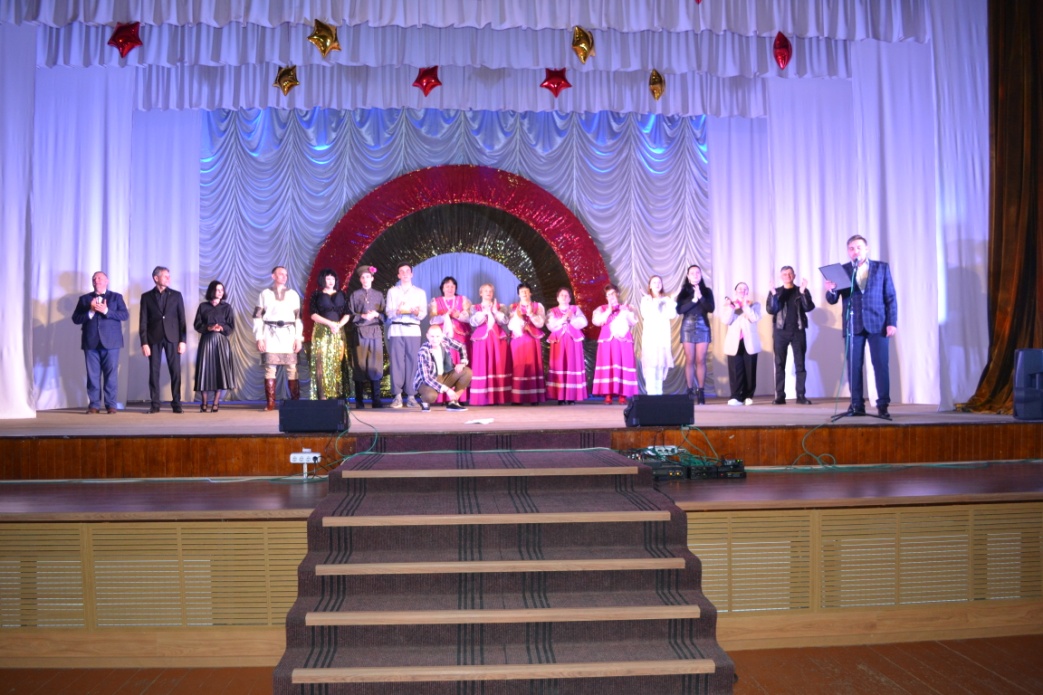 